  	CHURCH OF OUR LADY & ST CHRISTOPHER                         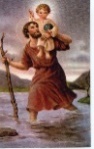 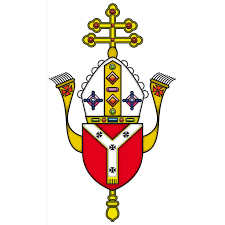            32 High Street, Cranford, TW5 9RG 		                                                       Telephone:  020 8759 9136	 Website:  https://parish.rcdow.org.uk/cranford/		 Sixth Sunday of Easter – 4th & 5th May 2024Readings:  Sixth Sunday of Easter (Year B) Page 266:  Acts 10:25-26, 34-35, 44-48, RP: Psalm 97:1-4, 1 John 4:7-10, 15:9-17Seventh Sunday of Easter (Year B) Page 273:  Acts 1:15-17, 20-26, RP: Psalm 102:1-2, 11-12, John 4:11-16, John 17:11-19FUNDRAISING AT CRANFORD - Thank you very much for the offertory donations you are continuing to give to the parish while we are celebrating Mass at Heston each week, and for the fundraising activities that are happening in tandem. Every penny goes to Cranford parish and counts towards our bottom line.When the Church works are complete and have been signed off, we will know the actual amount of the loan needed by the parish. Loan repayments will start soon afterwards, so if you have any fundraising ideas or if you might be able to support the parish with its loan repayments, please contact Fr John in the first instance via the parish email with the subject line “Fundraising Suggestions”.VACANCY: EXAM INVIGILATORS AT GUMLEY HOUSE SCHOOL - We are seeking to appoint enthusiastic Exam Invigilators with excellent customer service skills to join our vibrant community at Gumley. Salary Scale:  £13.50 an hour.  If you are interested in this position please email Donna Godwin (PA to Headteacher) at dgodwin@gumleyhouse.comEVANGELISATION AND FAITH CAFOD PILGRIMAGE - CAFOD is organising a pilgrimage for young adults aged between 18- 40 from Friday 12th – Sunday 14th July, in a special way in this year of prayer and lead up to the year of Jubilee. Reconnecting with their faith through worship, prayer and journeying as a pilgrim together. The pilgrimage will include a two-night residential stay at the Frontier Centre, Irthlingborough, NN9 5UH. On the Saturday they will be walking from Our Lady Help of Christians & St Lawrence, Olney to The Church of the Holy Child in Bedford, a distance of approximately 13.5 miles.  For more information: Young Adults Residential Pilgrimage (cafod.org.uk) Sign-up link: Young Adults Pilgrimage July 24 - FormstackHOME START VOLUNTEERING - If you are a parent or grandparent (or have similar experience), you could help other families with pre-school children. Local charity Home-Start is offering a free course to train you to be a home-visiting volunteer, supporting families with difficulties such as post-natal illness, bereavement or disability. The course will run in Hampton Wick from 9.45am-2.30pm, on Thursdays from 9th May to 20th June (not half-term 30th May). After the course, volunteers visit and support a family for 2-3 hours a week. For more information, please contact Erin on erin@homestart-rkh.org.uk or volunteer@homestart-rkh.org.uk or 07884 536161. MASS INTENTIONSTHANK YOU FOR YOUR GENEROSITYOnline banking (standing order or BACS) is now the preferred method of offertory giving.  Cash handling is becoming increasingly difficult as the banks continue their roll out of branch closures.  If you wish to donate via online banking please see our details below, giving your name as a reference and indicate if it is for baptism, wedding, mass intention etc.  Gift Aid: If you are a UK taxpayer, the Diocese strongly recommends you Gift Aid your donation, as the government will top up your donation by 25 percent. The parish relies heavily on this extra support, which comes at no additional cost to you. This facility is also available on the contactless device. If you have any questions on Gift Aid, please contact the parish office. Thank you for your continued financial support for your parish church.  HSBC Bank:  Account name: WRCDT Cranford, Sort Code: 40-05-20 Account 01308637  Parish TeamParish Priest:  Fr. John TaborEmail: johntabor@rcdow.org.ukAny required appointment will be at 11.00 am on Wednesdays, Thursdays & Fridays.PLEASE DO NOT USE Fr John’s personal number or email address for mass requests.Parish Secretary:  Gillian SatchellWorking days:  Wednesday mornings.Please e-mail parish office with requests and queriesIn-person enquires Wednesday between 10.30 – 11.30 am.  Hybrid working Friday afternoon.Email: cranford@rcdow.org.uk Parish Safeguarding Officers:Natalie Smith & Pelazia RodriguesEmail: cranfordsg@safeguardrcdow.org.ukEmail: cranfordsg2@safeguardrcdow.org.uk Mobile: 07851 390118 (Dedicated Parish Safeguarding Number)--------------------------------------------------------Protecting your Privacy:In compliance with the General Data Protection Regulation (GDPR), which became effective in May 2018, the Parish requires your permission to hold your data for Parish/Diocesan use.  You can read our full privacy policy on www.rcdow.org.uk/diocese/privacy-policy------------------------------------------------------------------------------------------------------------------MASS INTENTIONSIf you wish to offer a Mass intention, please email (Cranford@rcdow.org.uk) or visit the Parish Office on a Wednesday between 10.30 – 11.30 am.-------------------------------------------------------------------------------------------------------------------------------------------------------------------------------------------------ONLINE MASSESMass and other liturgies live streamed from Westminster Cathedral and other parishes are available at: www.churchservices.tv------------------------------------------------------------------------------------------------------------------------------------------------MASS TIMES Saturday Mass is at Our Lady, Queen of Apostles, 15 The Green, Heston Road, Heston, TW5 0RL at 5.00 pm. Heston Mass Times:  Sunday: (Sat 7pm), 8.00 am, 9.30am, 11.30 am, 5.30 pm.  Weekday:  9.30 am, 7.00 pmConfessions:  Sat 10.00-10.45 am and on request.These premises are monitored by CCTV.This Parish is part of Westminster Roman Catholic Diocesan Trust (WRCDT) Registered Charity No: 233699Dear Friends“Go and announce the Gospel of the Lord”I am delighted to be able to share with you the news that we will be returning to Cranford from the second weekend of May.The first Mass will be Group 1 of The First Communion children at 11.30 am on 11th May.  Sunday Masses will resume with the Saturday evening Mass at 5.00pm on Saturday 11th May. There will be ONE Sunday morning Mass at 11.00am on both 12th and 19th May to accommodate the First Communion Masses. Group 2 First Holy Communion Mass will be at 11.30am on Saturday 18th May.Confirmations will take place at Cranford at 6.00pm on Friday 24th May. The two Sunday Masses at 9.00am and 11.00am will resume on Sunday 26th May.“Cranford at Heston and back to Cranford”· I am continuing to say weekday Masses that have been booked in the Presbytery. The one remaining Saturday evening “Cranford Mass at Heston” will be for those intentions already booked in at those times.· Next Thursday 9th May is the Solemnity of the Ascension and a Holyday of Obligation. There will be Masses at Heston on that day.  Massess at Heston are at 9.30 am and 7.00 pm.· There are NO Masses in the Church at Cranford until 11.30 am on Saturday 11th May. Weekday Masses will resume on Wednesday 15th May at 10.00am and will revert to the previous pattern of Wednesday-Friday.Church works at Cranford1. The mitigation components have been installed and tested by the structural engineering team. . The red metal supports are painted white along with the planks to which they are attached.2. The Sanctuary works commenced on Wednesday 10th April and are moving forward accordingly. This work will be completed within the next two weeks.3. A new boiler is being installed in the Hall area, which will service the Hall, bar and kitchen as well as the toilet area. This has been made possible by a grant from the Awards for All Scheme, which is part of the National Lottery. Before it can be fitted, the roof area above the bar requires some remedial work to make it watertight.Have a good week and let us pray for each other.Father JohnDateTimePlaceIntentionSaturday, 4th MayTHE ENGLISH MARTYRS5.00 pmOur Lady, Queen of Apostles, HestonSteve Fernandes - Good HealthSunday, 5th May+SIXTH  SUNDAY OF EASTERPrivate MassAmala Lawford - RIP - 1st AnniversaryMonday, 6th MayEaster FeriaNo Mass-Tuesday, 7th MayEaster FeriaNo Mass-Wednesday, 8th MayEaster FeriaNo Mass-Thursday, 9th MayTHE ASCENSION OF THE LORD9.30 am7.00 pmOur Lady, Queen of Apostles, HestonSedrick & Tina Travasso - Wedding AnniversaryJoe Fury & FamilyFriday, 10th May St John of AvilaPrivate MassBronson Cabral - Good HealthSaturday, 11th MayEaster Feria11.00 am5.00 pmOur Lady & St Christopher, CranfordFirst Holy Communions (Group 1)George Smith - RIP - 3rd AnniversarySunday, 12th May+SEVENTH  SUNDAY OF EASTER11.00 am Our Lady & St Christopher, CranfordPeople of the Parish